  ....................................... ,...................	 					                                          (miejscowość, data).........................................................(pieczęć firmowa organizatora)			       Starosta Ząbkowickiza pośrednictwemDyrektoraPowiatowego Urzędu Pracyw Ząbkowicach Śląskich	WNIOSEK                                       o zawarcie umowy o zorganizowanie stażu na zasadach określonych w  ustawie z dnia 20 kwietnia 2004r. o promocji zatrudnienia i instytucjach rynku pracy 
z dnia 20 kwietnia 2004 r. (tekst jednolity Dz.U. z 2024 r. poz. 475 z późn. zm.), oraz rozporządzenia Ministra  Pracy   
i Polityki Społecznej  dnia 20 sierpnia 2009r. (Dz. U. Nr 142, poz. 1160).Staż – oznacza to nabywanie przez bezrobotnego umiejętności praktycznych do wykonania pracy przez wykonanie zadań   w miejscu pracy bez nawiązania stosunku pracy z pracodawcą.Pracodawca - oznacza to jednostkę organizacyjną, chociażby nie posiadała osobowości prawnej, a także osobę fizyczną, jeżeli zatrudniają one co najmniej jednego pracownika; (art. 2 ust. 1 pkt. 25 ww. ustawy)  ( art.  61.a ww. ustawy: 1. Bezrobotny może być skierowany do odbywania stażu, przygotowania zawodowego dorosłych oraz do prac interwencyjnych do przedsiębiorcy niezatrudniającego pracownika na zasadach przewidzianych dla pracodawców.  2. Do odbycia przygotowania zawodowego dorosłych u przedsiębiorcy niezatrudniającego pracownika na zasadach przewidzianych dla pracodawców może być skierowana osoba, o której mowa w art. 43 ust. 1 pkt 3-7.  UWAGA:  Zgodnie z § 1 pkt. 3 ww. rozporządzenia – „Bezrobotny nie może odbywać ponownie  stażu u tego samego organizatora na tym samym stanowisku pracy, na którym wcześniej odbywał staż, przygotowanie zawodowe 
w miejscu pracy lub przygotowanie zawodowe dorosłych”.Według § 2 ww. rozporządzenia – „1. U organizatora stażu, który jest pracodawcą staż mogą odbywać jednocześnie bezrobotni w liczbie nieprzekraczającej  liczby pracowników zatrudnionych u organizatora w dniu składania wniosku w przeliczeniu na pełny wymiar czasu pracy.  2. U organizatora stażu, który nie jest pracodawcą, staż może odbywać jednocześnie jeden bezrobotny”.WNIOSKI ZŁOŻONE BEZ KOMPLETU  ZAŁĄCZNIKÓW BĄDŹ ZAWIERAJĄCE BRAKIFORMALNE BĘDĄ ROZPATRYWANE PO ICH UZUPEŁNIENIU  I. DANE ORGANIZATORA 1. FIRMA  lub imię i nazwisko …….…………….……..……….……..……………………………  ………………………………………………………………………………….…………………...… ………………………………………………………………………………………………………………………………………………………………………………………………………………2. Adres ( pkt. a i b – zgodne z aktualnym dokumentem  poświadczającym formę prawną istnienia firmy)a/ siedziba prowadzenia działalności: …………………..…………………………………………………….....………..…………………… …………………………………………………………………………………………………………b/ miejsce  prowadzenia działalności: …………………..…………………………..………………………….....…………………………… …………………………………………………………………………………………………………3. Tel./Fax, email.....................................................................................................................................................4. Forma prawna ......................................................................................................................................................5. Rodzaj działalności …………….…..………………………………………….…………………  6. Data rozpoczęcia działalności: ……………………………………………………………………                                               7. Liczba pracowników w przeliczeniu na pełny wymiar czasu pracy - .............................................................................................................................................................. (osób/osoby)8.  Na dzień  złożenia wniosku staż odbywa………………………..osób skierowanych przez Starostę Ząbkowickiego.9. Na dzień złożenia wniosku staż odbywa (ogółem)………………..osób skierowanych przez Starostę z innego Powiatu.10. NIP ........................................................................................................................................................................11. REGON .........................................................................................PKD 2007.................................................... 12. Imię i nazwisko  oraz stanowisko osoby upoważnionej do reprezentowania organizatora oraz podpisania wnioskowanej umowy: ………………………………………………………………………..…………………………….… ………………………………………………………………………………….…………………...…13. Dane pracownika upoważnionego do kontaktów z PUP Z-ce Śl. (numer telefonu) ………...………………………………………………………………………………….…………………...…………………………………………………………………………………….…………………...…II. DANE DOTYCZĄCE ODBYWANIA STAŻULiczba przewidywanych miejsc pracy, na których bezrobotni będą odbywać staż: ….………………………………………………………………………………… osoba/ osób- Imię i nazwisko  opiekuna bezrobotnego: …………………………………………………..	a/ stanowisko - …………………………………………………………………………………     - Imię i nazwisko  opiekuna bezrobotnego: …………………………………………………..	b/ stanowisko - …………………………………………………………………………………UWAGA: - § 3 pkt 3 ww. rozporządzenia – Opiekun bezrobotnego odbywającego staż udziela bezrobotnemu wskazówek i pomocy w wypełnianiu powierzonych zadań oraz poświadcza własnym podpisem prawdziwość informacji zawartych w sprawozdaniu (…)”;- § 3 pkt. 4 ww. rozporządzenia – Opiekun bezrobotnego odbywającego staż może jednocześnie sprawować opiekę nad nie więcej niż 3 osobami bezrobotnym odbywającymi staż”.Proponowany okres odbywania stażu (nie krótszy niż 3 miesiące):* (proszę zaznaczyć „X” odpowiednie okienko)□* Wnioskuję o skierowanie na staż nie dłuższy niż do 12 miesięcy □* Wnioskuję o skierowanie na staż nie dłuższy niż do 6 miesięcy Proponowana data rozpoczęcia stażu: ………………………………………………………...OPIS  ZADAŃ, jakie będą wykonywane podczas stażu przez bezrobotnego, w tym:a/ nazwa zawodu lub specjalności, zgodnie z klasyfikacją zawodów i specjalności dla potrzeb rynku (kod zawodu):- ………………………………………………(kod ……………) – dla  ……………... osób/osoby- ………………………………………………(kod ……………)  – dla  ……………... osób/osoby- ………………………………………………(kod ……………)  – dla  ……………... osób/osobyb/ nazwa komórki organizacyjnej ……………………………………………………………….…………………………………………………..……………………………….…………………...……………………………………………………..……………………………….…………………...…c/ nazwa stanowiska pracy ( w związku z punktem 4.a. (II.) wniosku ):- …………………………………………………………………. – dla  ……………... osób/osoby- …………………………………………………………………. – dla  ……………... osób/osoby- …………………………………………………………………. – dla  ……………... osób/osobyd/ zakres zadań zawodowych  (dla każdego stanowiska odrębnie): ………………………………………………………………………………………………………….………………………………………………………………………………………………………….………………………………………………………………………………………………………….Wymagania dotyczące predyspozycji psychofizycznych i zdrowotnych:…………………...………………………………………………………………………………………………………….Poziom wykształcenia ………………………………………….……………………………...Minimalne kwalifikacje niezbędne do podjęcia stażu przez bezrobotnego na danym stanowisku: ……………………………………………………………………………………        …………………………………………………………………………………………………….Ewentualne dane bezrobotnego/nych, którego/ych pracodawca planuje przyjąć na staż (imię i nazwisko) ………………………………………………………………………………………………………….Zmianowość: - jedna* 	 -  w godzinach   od ……………………..……… do ……...………….…..……..- dwie zmiany*	 -  w godzinach  od ……………………..……… do …………….……..……..- trzy zmiany* 	-   w godzinach  od ……………………..……… do …………………..……..- ruch ciągły* 	-   w godzinach  od ……………………..……… do …………………..……..-  inne*  	 -   w godzinach  od ……………………..……… do …………………..……..POUCZENIE:   -Czas pracy bezrobotnego odbywającego staż nie może przekraczać 8 godzin na dobę i 40 godzin tygodniowo.-Bezrobotnemu odbywającemu staż przysługuje prawo do okresów odpoczynku na zasadach przewidzianych dla pracowników.- Na wniosek bezrobotnego odbywającego staż pracodawca jest obowiązany do udzielenia dni wolnych w wymiarze 2 dni za każde 30 dni kalendarzowych odbywania stażu. Za dni wolne przysługuje stypendium. Za ostatni miesiąc odbywania stażu pracodawca jest obowiązany udzielić dni wolnych przed upływem terminu zakończenia stażu.Realizacja stażu będzie/nie będzie*  odbywała się:a/  w niedziele i święta*, b/ w porze nocnej* lub c/ w systemie pracy zmianowej*.Uzasadnienie: …………...…………………………………………………………….………………………………………………………………………………………………………..……………………………………………………………………………………………………….. POUCZENIE:   Bezrobotny nie może odbywać stażu w niedziele i święta, w porze nocnej, w systemie pracy zmianowej ani w godzinach nadliczbowych, chyba że Starosta wyrazi zgodę na realizację stażu w niedzielę i święta, 
w porze nocnej lub w systemie pracy zmianowej, o ile charakter pracy w danym zawodzie wymaga takiego rozkładu czasu pracy.11. Miejsce odbywania stażu (podać adres – zgodne z aktualnym dokumentem  poświadczającym formę prawną istnienia firmy):………………………………………………………………………………………………………….………………………………………………………………………………………………………….III. INFORMACJA DLA ORGANIZATORA :Organizator stażu kieruje bezrobotnego przed przystąpieniem do odbycia stażu na badania lekarskie w celu stwierdzenia przydatności do pracy na danym stanowisku. Koszty tych badań ponosi Organizator ( w przypadku zawarcia umowy o odbywanie stażu należy dostarczyć dokument potwierdzający przeprowadzenie badania lekarskiego w terminie 
do 7 dni od dnia podpisania umowy / rozpoczęcia stażu).Organizator stażu kieruje bezrobotnego przed przystąpieniem do odbycia stażu na szkolenie w zakresie bezpieczeństwa i higieny pracy, przepisów przeciwpożarowych oraz zapoznaje go z obowiązującym regulaminem pracy. Koszty tych badań ponosi Organizator. ( w przypadku zawarcia umowy o odbywanie stażu należy dostarczyć zaświadczenie w zakresie bezpieczeństwa i higieny pracy w terminie do 7 dni od dnia podpisania umowy/rozpoczęcia stażu). IV. POZOSTAŁE  DANE:1.  Po zakończeniu odbywanego stażu  zapewniam/nie zapewniam* zatrudnienie/nia:a/  Dla ........................osób na czas określony ………………………….……………………………w pełnym lub niepełnym wymiarze czasu pracy (1/2 etatu) w ramach umowy o pracę. b/  Dla ......................... osób na czas nieokreślony ………………………………………………….w pełnym lub niepełnym wymiarze czasu pracy (1/2 etatu) czasu pracy w ramach umowy o pracę. 2. Niewywiązanie się z powyższej deklaracji zatrudnienia, może mieć wpływ na sposób rozpatrzenia kolejnych wniosków  i może skutkować wstrzymaniem współpracy  w zakresie realizacji wszystkich form aktywizacji zawodowej w okresie kolejnych 12 miesięcy kalendarzowych od momentu wystąpienia zdarzenia. V. OŚWIADCZENIE WNIOSKODAWCY:Oświadczam, że dane  zawarte w niniejszym wniosku są zgodne ze stanem prawnym 
i faktycznym.POUCZENIE: 	Niniejsze oświadczenie składam pod odpowiedzialnością karną wynikającą z art. 233  § 1 k.k., który stanowi:: “Kto, składając zeznanie mające służyć za dowód w postępowaniu sądowym lub innym postępowaniu prowadzonym na podstawie ustawy, zeznaje nieprawdę lub zataja prawdę, podlega karze pozbawienia wolności od 6 miesięcy do lat 8”                                                                               ………………………………………………(podpis i pieczęć organizatoraKLAUZULA INFORMACYJNAUWAGA: 1. Niżej wymienione załączniki są niezbędne do rozpatrzenia wniosku.2. Termin rozpatrzenia wniosku liczony będzie od dnia dostarczenia kompletu załączników.3. Uzupełnienie niekompletnego wniosku (braków formalnych) winno nastąpić niezwłocznie, nie później niż w terminie do 7 dni od dnia otrzymania pisma z tut. Urzędu. Nie dostarczenie brakujących dokumentów będzie traktowane jako rezygnacja ze złożonego wniosku.Załączniki do wniosku: 1. PROGRAM STAŻU – Załącznik Nr 1 do wniosku    – druk w załączeniu – 3 egzemplarze. 2. Oświadczenie organizatora stażu – Załącznik Nr 2  do wniosku - druk 
w załączeniu. 3. Informacje dodatkowe dla organizatora stażu (Pracodawcy) - Załącznik Nr 3  do wniosku - druk 
w załączeniu. 4. Oświadczenie o przyjęciu (lub nie przyjęciu) osoby na staż ( złożyć w przypadku konkretnego kandydata)  – druk w załączeniu. 5. Uwierzytelniona kopia aktualnego dokumentu poświadczającego formę prawną istnienia firmy np.:  (uchwała, statut, umowa spółki wraz z aneksami ) – nie dotyczy gmin, (zaświadczenie o posiadaniu gospodarstwa rolnego – dotyczy gospodarstw rolnych) **;6. Kserokopia dokumentu potwierdzającego prawo do lokalu ( w przypadku kiedy adres odbywania stażu nie jest wpisany do Centralnej Ewidencji i Informacji o Działalności Gospodarczej lub do rejestru KRS) **; 6. Uwierzytelniona kopia aktualnego dokumentu potwierdzającego posiadanie uprawnień do składania oświadczeń woli i zaciągania zobowiązań w imieniu wnioskodawcy –  jeśli z powszechnie dostępnych rejestrów to nie wynika (np. pełnomocnictwa)**.* niepotrzebne skreślić** dokument winien być potwierdzony następująco: “Oświadczam, iż niniejszy akt prawny jest na dzień ... aktualny i zgodny z oryginałem -- data, podpis, pieczęć imienna, pieczęć firmowa (w przypadku braku imiennej pieczęci kserokopia dokumentu winna być opatrzona czytelnym nazwiskiem osoby stwierdzającej zgodność dokumentu z oryginałem”Oprac. pup – 09.09.2009 roku	SI 	Stan prawny na dzień  20 sierpnia  2009 roku (nowe rozporządzenie -  Dz. U. Nr 142, poz. 1160)- obowiązuje od 17 września 2009 rokuPopr.1/  30.09.2009r.;  2/ CAZ - Popr.  20.12.2011r./03.01.2012r./04.01.2012r./05.01.2012r./02.01.2013 r. /02.01.2015 r./14.01.2019r./13.01.2020r./19.01.2021/10.01.2022r./10.01.2023r.                                              							ZAŁĄCZNIK NR 1  DO WNIOSKU  / DO UMOWY NR…………….. PROGRAM STAŻU1.Nazwa zawodu lub specjalności ……………………………………………………………………( Zgodnie z  Rozporządzeniem  Ministra Pracy i Polityki Społecznej w sprawie klasyfikacji zawodów i specjalności na potrzeby rynku pracy oraz zakresu jej stosowania z dnia 10 grudnia 2021 r. (Dz.U. z 2021 r. poz. 2285)2. Nazwa stanowiska …………………………………………………………………………………………………3. Zakres zadań zawodowych przez bezrobotnego do realizacji:(UWAGA: „Program Stażu”  należy sporządzić w trzech jednobrzmiących egzemplarzach dla każdego zawodu lub specjalności   odrębnie) 4.  Sposób potwierdzenia nabytych kwalifikacji lub umiejętności zawodowych -  „Po zakończeniu stażu pozyskane przez  osobę/-y  bezrobotną/-e kwalifikacje/umiejętności zostaną potwierdzone w formie opinii wydanej przez pracodawcę”.      5. Opiekun osoby objętej programem stażu (zgodnie z danymi zawartymi we wniosku)  imię  i nazwisko……………………………………………………………………………………………stanowisko………………………………………………………………………………………………….Strony zgodnie oświadczają, iż realizacja w/w programu umożliwi osobom bezrobotnym samodzielne wykonywanie pracy na danym stanowisku lub zawodzie po zakończeniu stażu.Zapoznałam/-łem się z ww.  „Programem stażu”:………………………………………………………………………………………………………………………………. 				 (data i podpis CZYTELNY osoby/osób bezrobotnej/-nych)……………………………………………………………………………………………………………………………….……………………………………………………………………………………………………………………………….Niniejszy program akceptuję do realizacji:										………………………………………………								         (podpis  i pieczątka Organizatora)................................................................................                                                                                          	 (STAROSTA)                                                                                                                     	podpis  i pieczęć       oprac.   pup (SI)2024-06-25 - Stan prawny na dzień  20 sierpnia  2009 roku (nowe rozporządzenie Dz. U. Nr 142, poz. 1160) obowiązuje od 17 września 2009 roku CAZ-Popr.1/20.12.2011r./03.01.2012r./05.01.2012r./02.01.2013r./02.01.2015r./14.01.2019 r./08.02.2022 r                                                                                                                    ZAŁĄCZNIK NR 1  DO WNIOSKU  / DO UMOWY NR…………….. PROGRAM STAŻU1.Nazwa zawodu lub specjalności ……………………………………………………………………( Zgodnie z  Rozporządzeniem  Ministra Pracy i Polityki Społecznej w sprawie klasyfikacji zawodów i specjalności na potrzeby rynku pracy oraz zakresu jej stosowania z dnia 10 grudnia 2021 r. (Dz.U. z 2021 r. poz. 2285)2. Nazwa stanowiska …………………………………………………………………………………………………3. Zakres zadań zawodowych przez bezrobotnego do realizacji:(UWAGA: „Program Stażu”  należy sporządzić w trzech jednobrzmiących egzemplarzach dla każdego zawodu lub specjalności   odrębnie) 4.  Sposób potwierdzenia nabytych kwalifikacji lub umiejętności zawodowych -  „Po zakończeniu stażu pozyskane przez  osobę/-y  bezrobotną/-e kwalifikacje/umiejętności zostaną potwierdzone w formie opinii wydanej przez pracodawcę”.      5. Opiekun osoby objętej programem stażu (zgodnie z danymi zawartymi we wniosku)  imię  i nazwisko……………………………………………………………………………………………stanowisko………………………………………………………………………………………………….Strony zgodnie oświadczają, iż realizacja w/w programu umożliwi osobom bezrobotnym samodzielne wykonywanie pracy na danym stanowisku lub zawodzie po zakończeniu stażu.Zapoznałam/-łem się z ww.  „Programem stażu”:………………………………………………………………………………………………………………………………. 				 (data i podpis CZYTELNY osoby/osób bezrobotnej/-nych)……………………………………………………………………………………………………………………………….……………………………………………………………………………………………………………………………….Niniejszy program akceptuję do realizacji:										………………………………………………								         (podpis  i pieczątka Organizatora)................................................................................                                                                                          	 (STAROSTA)                                                                                                                     	podpis  i pieczęć       oprac.   pup (SI)2024-06-25 - Stan prawny na dzień  20 sierpnia  2009 roku (nowe rozporządzenie Dz. U. Nr 142, poz. 1160) obowiązuje od 17 września 2009 roku CAZ-Popr.1/20.12.2011r./03.01.2012r./05.01.2012r./02.01.2013r./02.01.2015r./14.01.2019 r./08.02.2022 r.                                                                                                                               ZAŁĄCZNIK NR 1  DO WNIOSKU  / DO UMOWY NR…………….. PROGRAM STAŻU1.Nazwa zawodu lub specjalności ……………………………………………………………………( Zgodnie z  Rozporządzeniem  Ministra Pracy i Polityki Społecznej w sprawie klasyfikacji zawodów i specjalności na potrzeby rynku pracy oraz zakresu jej stosowania z dnia 10 grudnia 2021 r. (Dz.U. z 2021 r. poz. 2285)2. Nazwa stanowiska …………………………………………………………………………………………………3. Zakres zadań zawodowych przez bezrobotnego do realizacji:(UWAGA: „Program Stażu”  należy sporządzić w trzech jednobrzmiących egzemplarzach dla każdego zawodu lub specjalności   odrębnie) 4.  Sposób potwierdzenia nabytych kwalifikacji lub umiejętności zawodowych -  „Po zakończeniu stażu pozyskane przez  osobę/-y  bezrobotną/-e kwalifikacje/umiejętności zostaną potwierdzone w formie opinii wydanej przez pracodawcę”.      5. Opiekun osoby objętej programem stażu (zgodnie z danymi zawartymi we wniosku)  imię  i nazwisko……………………………………………………………………………………………stanowisko………………………………………………………………………………………………….Strony zgodnie oświadczają, iż realizacja w/w programu umożliwi osobom bezrobotnym samodzielne wykonywanie pracy na danym stanowisku lub zawodzie po zakończeniu stażu.Zapoznałam/-łem się z ww.  „Programem stażu”:………………………………………………………………………………………………………………………………. 				 (data i podpis CZYTELNY osoby/osób bezrobotnej/-nych)……………………………………………………………………………………………………………………………….……………………………………………………………………………………………………………………………….Niniejszy program akceptuję do realizacji:										………………………………………………								         (podpis  i pieczątka Organizatora)................................................................................                                                                                          	 (STAROSTA)                                                                                                                     	podpis  i pieczęć       oprac.   pup (SI)2024-06-25 - Stan prawny na dzień  20 sierpnia  2009 roku (nowe rozporządzenie Dz. U. Nr 142, poz. 1160) obowiązuje od 17 września 2009 roku CAZ-Popr.1/20.12.2011r./03.01.2012r./05.01.2012r./02.01.2013r./02.01.2015r./14.01.2019 r./08.02.2022r.ZAŁĄCZNIK NR 2 DO WNIOSKUOŚWIADCZENIE   ORGANIZATORA STAŻUZgodnie z art. 75 § 2 KPA, uprzedzony o odpowiedzialności karnej art. 233 kk za fałszywe zeznania oświadczam, że :W okresie do 365 dni przed złożeniem niniejszego wniosku zostałem/nie zostałem* skazany prawomocnym wyrokiem  za naruszenie praw pracowniczych lub jestem/nie jestem* objęty postępowaniem wyjaśniającym w tej sprawie;Organizator  znajduje się /nie znajduje się* w dniu złożenia wniosku w stanie
likwidacji lub upadłości;Zalegam/nie zalegam* w dniu złożenia wniosku z wypłacaniem w terminie wynagrodzeń pracownikom, z opłacaniem, w terminie składek na ubezpieczenie społeczne, zdrowotne, Fundusz Pracy, Fundusz Gwarantowanych Świadczeń Pracowniczych oraz z opłacaniem w terminie innych danin publicznych;Posiadam/nie posiadam*  zadłużenia  w Urzędzie Skarbowym z tytułu zobowiązań podatkowych oraz nieuregulowanych  w terminie  zobowiązań cywilnoprawnych Wypełniłem obowiązki informacyjne przewidziane w art. 13 lub art. 14 RODO wobec osób fizycznych, od których dane osobowe bezpośrednio lub pośrednio pozyskałem w celu ubiegania się o zorganizowanie stażu.Prawdziwość informacji potwierdzam własnoręcznym podpisem.…………………………………		 ………………………………miejscowość i data							podpis i pieczęć organizatoraZostałem/zostałam zapozany/-a z treścią art. 233 § 1 Kodeksu Karnego:Świadomy/a odpowiedzialności karnej za składanie nieprawdziwych oświadczeń wynikających z art. 233 
§ 1 Kodeksu Karnego, zgodnie z którym: „Kto, składając zeznanie mające służyć za dowód 
w postępowaniu sądowym lub w innym postępowaniu prowadzonym na podstawie ustawy, zeznaje nieprawdę lub zataja prawdę, podlega karze pozbawienia wolności od 6 miesięcy do lat 8” * niepotrzebne skreślić                                                             …………………………………						    podpis i pieczęć organizatora	POWIATOWY URZĄD PRACY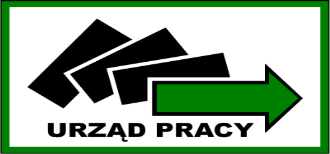 CENTRUM  AKTYWIZACJI ZAWODOWEJ				ul. Powstańców Warszawy 7, 57-200 Ząbkowice Śląskie		tel. 074 8 166 700, e-mail: wrza@praca.gov.pl                     zabkowiceslaskie.praca.gov.pl____________________________________________________________do użytku służbowego……………………………..                                                          Ząbkowice Śląskie, …………….. roku             (pieczęć Organizatora)                                                                                 (miejscowość i data)POWIATOWY  URZĄD  PRACY                                                                      W  ZĄBKOWICACH  ŚL.OŚWIADCZENIEI)	Zgodnie ze złożonym „wnioskiem o zawarcie umowy o zorganizowanie stażu” oświadczam, że  przyjmę / nie przyjmę*:( proszę zaznaczyć „X” odpowiednie okienko):□  do odbycia stażu na okres nie dłuższy niż do 12 miesięcy □ do odbycia stażu na okres nie dłuższy niż do 6 miesięcy 1.Panią/Pana  ………………………………………………………………………………………………      (imię i nazwisko)2. Data urodzenia  ………………………………………………………………………………..…3. Adres  …………………………………………………………………………………………..4. Nazwa zawodu  zgodnie ze złożonym  wnioskiem na staż (nazwa  zawodu – kod1)………………………..…………………………………………………………………………………………………...oraz stanowisko……………………………………………………………………………………………………..Uzasadnienie (przyczyna) w przypadku nie przyjęcia kandydata ………………………………….……………………………..………………………………………………………...………………………………………………………………………..………………………..………..  (pieczęć i podpis organizatora)* niepotrzebne skreślić  __________________________________________________________________________________________1 Zgodnie z  Rozporządzeniem  Ministra Pracy i Polityki Społecznej w sprawie klasyfikacji zawodów i specjalności na potrzeby rynku pracy oraz zakresu jej stosowania z dnia 10 grudnia 2021 r. (Dz.U. z 2021 r. poz. 228)II)  STANOWISKO DORADCY KLIENTA w PUP **(odpowiednio wg adresu zamieszkania bezrobotnego) W/w osoba kwalifikuje się / nie kwalifikuje się* na staż:□ na staż nie dłuższy niż do 12 miesięcyW stosunku do osób bezrobotnych, którzy nie ukończyli 30 rok życia □ na staż nie dłuższy niż do 6 miesięcy Uzasadnienie ………………………………………………………………………………………………………………………………………………………………………………………………………………………………………………………………………………………………… W/w osoba kwalifikuje się  na stanowisko (nazwa  zawodu  - kod)…………………………………………………………………………………………………………………………………………….……………………………………………………………………………………………………………………….W/w osoba nie kwalifikuje się  na stanowisko (nazwa  zawodu – kod)………..…….………………………………………………………………………………………………………………… Uzasadnienie : ………………………………………………..…………………………………………………....…………………………………………………………………………………………………….…………………DODATKOWE INFORMACJE DORADCY KLIENTA (m. in orzeczenie o stopniu niepełnosprawności, zameldowanie tymczasowe, osiągnięcie wieku emerytalnego itp.) ………………………………………………………………………………………………………………………………………………………………………………………………………………………........Dane z punktu I. (punkty 1-4)  zweryfikowane przez doradcę klienta ………..………………………….…………………						       (data,  podpis i pieczątka doradcy klienta CAZ)* niepotrzebne skreślić  .** wypełnia Powiatowy Urząd Pracy –pośrednik pracy odpowiednio wg adresu zamieszkania bezrobotnegZAŁĄCZNIK NR 3 DO WNIOSKUINFORMACJE DODATKOWE DLA ORGANIZATORA STAŻU (PRACODAWCY):1. Organizator stażu: 1)  zapoznaje bezrobotnego z programem stażu; 2)  zapoznaje bezrobotnego z jego obowiązkami oraz uprawnieniami; 3)  zapewnia bezrobotnemu bezpieczne i higieniczne warunki odbywania stażu na zasadach przewidzianych dla pracowników; 4)  zapewnia bezrobotnemu profilaktyczną ochronę zdrowia w zakresie przewidzianym dla pracowników; 5)  szkoli bezrobotnego na zasadach przewidzianych dla pracowników w zakresie bezpieczeństwa i higieny pracy, przepisów przeciwpożarowych oraz zapoznaje go 
z obowiązującym regulaminem pracy; 6)  przydziela bezrobotnemu, na zasadach przewidzianych dla pracowników, odzież 
i obuwie robocze, środki ochrony indywidualnej oraz niezbędne środki higieny osobistej; 7)  zapewnia bezrobotnemu, na zasadach przewidzianych dla pracowników, bezpłatne posiłki i napoje profilaktyczne; 8)  niezwłocznie, nie później jednak niż w terminie 7 dni, informuje starostę 
o przypadkach przerwania odbywania stażu, o każdym dniu nieusprawiedliwionej nieobecności bezrobotnego oraz o innych zdarzeniach istotnych dla realizacji programu; 9)  niezwłocznie, nie później jednak niż w terminie 7 dni, po zakończeniu realizacji programu stażu wydaje bezrobotnemu opinię, o której mowa w art. 53 ust. 5 ustawy; 10)  dostarcza staroście w terminie 5 dni po zakończeniu każdego miesiąca stażu listę obecności podpisywaną przez bezrobotnego.2. Bezrobotny skierowany do odbycia stażu: 1)  przestrzega ustalonego przez organizatora rozkładu czasu pracy; 2)  sumiennie i starannie wykonuje zadania objęte programem stażu oraz stosuje się do poleceń organizatora i opiekuna, o ile nie są one sprzeczne z prawem; 3)  przestrzega przepisów i zasad obowiązujących u organizatora, w szczególności regulaminu pracy, tajemnicy służbowej, zasad bezpieczeństwa i higieny pracy oraz przepisów przeciwpożarowych; 4)  sporządza sprawozdanie z przebiegu stażu zawierające informacje o wykonywanych zadaniach oraz uzyskanych kwalifikacjach lub umiejętnościach zawodowych.3. Opiekun bezrobotnego odbywającego staż udziela bezrobotnemu wskazówek i pomocy 
w wypełnianiu powierzonych zadań oraz poświadcza własnym podpisem prawdziwość informacji zawartych w sprawozdaniu bezrobotnego, o którym mowa w pkt. 2 ppkt 4.4. Opiekun bezrobotnego odbywającego staż może jednocześnie sprawować opiekę nad nie więcej niż 3 osobami bezrobotnymi odbywającymi staż.5.  Czas pracy bezrobotnego odbywającego staż nie może przekraczać 8 godzin na dobę i 40 godzin tygodniowo. 6. Bezrobotny nie może odbywać stażu w niedziele i święta, w porze nocnej, 
w systemie pracy zmianowej ani w godzinach nadliczbowych, chyba że Starosta wyrazi zgodę na realizację stażu w niedzielę i święta, w porze nocnej lub 
w systemie pracy zmianowej, o ile charakter pracy w danym zawodzie wymaga takiego rozkładu czasu pracy. 7. Bezrobotnemu odbywającemu staż przysługuje prawo do okresów odpoczynku na zasadach przewidzianych dla pracowników.8. Bezrobotnemu odbywającemu staż przysługuje prawo do równego traktowania na zasadach przewidzianych w przepisach rozdziału IIa w dziale pierwszym ustawy z dnia 26 czerwca 1974 r. - Kodeks pracy (Dz.U. z 1998 r. Nr 21, poz. 94, z późn. zm. ).9. Starosta na wniosek bezrobotnego odbywającego staż lub z urzędu może rozwiązać 
z organizatorem umowę o odbycie stażu w przypadku nierealizowania przez organizatora programu stażu lub niedotrzymywania warunków jego odbywania, po wysłuchaniu organizatora stażu.10. Starosta na wniosek organizatora lub z urzędu, po zasięgnięciu opinii organizatora 
i wysłuchaniu bezrobotnego, może pozbawić bezrobotnego możliwości kontynuowania stażu w przypadku: 1)  nieusprawiedliwionej nieobecności podczas więcej niż jednego dnia stażu; 2)  naruszenia podstawowych obowiązków określonych w regulaminie pracy, 
w szczególności stawienia się do odbycia stażu w stanie wskazującym na spożycie alkoholu, narkotyków lub środków psychotropowych lub spożywania w miejscu pracy alkoholu, narkotyków lub środków psychotropowych; 3)  usprawiedliwionej nieobecności uniemożliwiającej zrealizowanie programu stażu.11.  U organizatora stażu, który jest pracodawcą, staż mogą odbywać jednocześnie bezrobotni w liczbie nieprzekraczającej liczby pracowników zatrudnionych 
u organizatora w dniu składania wniosku w przeliczeniu na pełny wymiar czasu pracy. 12. U organizatora stażu, który nie jest pracodawcą, staż może odbywać jednocześnie jeden bezrobotny.13. Na wniosek bezrobotnego odbywającego staż pracodawca jest obowiązany do udzielenia dni wolnych w wymiarze 2 dni za każde 30 dni kalendarzowych odbywania stażu. Za dni wolne przysługuje stypendium. Za ostatni miesiąc odbywania stażu pracodawca jest obowiązany udzielić dni wolnych przed upływem terminu zakończenia stażu.Przyjąłem/Przyjęłam  do wiadomości  ww. informacje:…………………………………………………………………………………………………                                                (data, podpis i pieczątka organizatora)Zgodnie z art. 13 Rozporządzenia Parlamentu Europejskiego i Rady (UE) 2016/679 z dnia 27 kwietnia 2016 r. w sprawie ochrony osób fizycznych w związku z przetwarzaniem danych osobowych i w sprawie swobodnego przepływu takich danych oraz uchylenia dyrektywy 95/46/WE (ogólne rozporządzenie o ochronie danych)  (Dz. U. UE. L. 119.1  z 04.05.2016) informuję, iż:Administratorem danych osobowych jest Powiatowy Urząd Pracy z siedzibą w Ząbkowicach Śląskich (57-200) przy ulicy Powstańców Warszawy 7. Z administratorem można skontaktować się mailowo: 
wrza@praca.gov.pl lub pisemnie na adres siedziby administratora. Dyrektor wyznaczył inspektora ochrony danych, z którym można się skontaktować poprzez e-mail: iod@zabkowice-powiat.pl. Dane przetwarzane są dla celów związanych z rozpatrzeniem wniosku o zawarcie umowy o zorganizowanie stażu, na podstawie ustawy z dnia 20 kwietnia 2004r. o promocji zatrudnienia i instytucjach rynku pracy. 
Dane osobowe mogą być udostępniane innym odbiorcom lub kategoriom odbiorców danych osobowych, którymi mogą być podmioty upoważnione na podstawie odpowiednich przepisów prawa. Szczegółowe informacje związane z przetwarzaniem danych osobowych zamieszczone zostały w klauzuli informacyjnej wywieszonej na tablicy ogłoszeń lub na stronie internetowej: www.zabkowiceslaskie.praca.gov.pl  w zakładce „Ochrona danych osobowych”.Lp.Proponowany rodzaj wykonywanych zadań zawodowychRodzaj uzyskiwanych kwalifikacji lub umiejętności zawodowych1.Nauka organizowania własnego stanowiska pracy zgodnie z przepisami i zasadami bezpieczeństwa i higieny pracy, ochroną przeciwpożarową, ochroną środowiska i ergonomią.Zapoznanie z obowiązującym regulaminem pracy.Instruktaż wstępny stanowiskowy.Odbycie stażu wpłynie pozytywnie na nabycie podstawowych umiejętności praktycznych niezbędnych do wykonywania samodzielnej pracy  na ww. stanowisku.2.Odbycie stażu wpłynie pozytywnie na nabycie podstawowych umiejętności praktycznych niezbędnych do wykonywania samodzielnej pracy  na ww. stanowisku.3.Odbycie stażu wpłynie pozytywnie na nabycie podstawowych umiejętności praktycznych niezbędnych do wykonywania samodzielnej pracy  na ww. stanowisku.4.Odbycie stażu wpłynie pozytywnie na nabycie podstawowych umiejętności praktycznych niezbędnych do wykonywania samodzielnej pracy  na ww. stanowisku.5.Odbycie stażu wpłynie pozytywnie na nabycie podstawowych umiejętności praktycznych niezbędnych do wykonywania samodzielnej pracy  na ww. stanowisku.Lp.Proponowany rodzaj wykonywanych zadań zawodowychRodzaj uzyskiwanych kwalifikacji lub umiejętności zawodowych1.Nauka organizowania własnego stanowiska pracy zgodnie z przepisami i zasadami bezpieczeństwa i higieny pracy, ochroną przeciwpożarową, ochroną środowiska i ergonomią.Zapoznanie z obowiązującym regulaminem pracy.Instruktaż wstępny stanowiskowy.Odbycie stażu wpłynie pozytywnie na nabycie podstawowych umiejętności praktycznych niezbędnych do wykonywania samodzielnej pracy  na ww. stanowisku.2.Odbycie stażu wpłynie pozytywnie na nabycie podstawowych umiejętności praktycznych niezbędnych do wykonywania samodzielnej pracy  na ww. stanowisku.3.Odbycie stażu wpłynie pozytywnie na nabycie podstawowych umiejętności praktycznych niezbędnych do wykonywania samodzielnej pracy  na ww. stanowisku.4.Odbycie stażu wpłynie pozytywnie na nabycie podstawowych umiejętności praktycznych niezbędnych do wykonywania samodzielnej pracy  na ww. stanowisku.5.Odbycie stażu wpłynie pozytywnie na nabycie podstawowych umiejętności praktycznych niezbędnych do wykonywania samodzielnej pracy  na ww. stanowisku.Lp.Proponowany rodzaj wykonywanych zadań zawodowychRodzaj uzyskiwanych kwalifikacji lub umiejętności zawodowych1.Nauka organizowania własnego stanowiska pracy zgodnie z przepisami i zasadami bezpieczeństwa i higieny pracy, ochroną przeciwpożarową, ochroną środowiska i ergonomią.Zapoznanie z obowiązującym regulaminem pracy.Instruktaż wstępny stanowiskowy.Odbycie stażu wpłynie pozytywnie na nabycie podstawowych umiejętności praktycznych niezbędnych do wykonywania samodzielnej pracy  na ww. stanowisku.2.Odbycie stażu wpłynie pozytywnie na nabycie podstawowych umiejętności praktycznych niezbędnych do wykonywania samodzielnej pracy  na ww. stanowisku.3.Odbycie stażu wpłynie pozytywnie na nabycie podstawowych umiejętności praktycznych niezbędnych do wykonywania samodzielnej pracy  na ww. stanowisku.4.Odbycie stażu wpłynie pozytywnie na nabycie podstawowych umiejętności praktycznych niezbędnych do wykonywania samodzielnej pracy  na ww. stanowisku.5.Odbycie stażu wpłynie pozytywnie na nabycie podstawowych umiejętności praktycznych niezbędnych do wykonywania samodzielnej pracy  na ww. stanowisku.